Задание к задаче №4Дана цепь синусоидального тока (рис. 14) с параметрами в табл. 8. Схему (рис. 14) начертите, оставив только те элементы, которые заданы в таблице 8. Определите все реактивные сопротивления элементов. Запишите в алгебраической и показательной формах полные сопротивления Z1,  Z2,  Z3, ZЭК. Рассчитайте ток I или общее напряжение U (в зависимости от того, что дано в табл. 8);  напряжения U1,2,   U 2,3,     U 3,4,.  Определите P, PP, PS, φ.Постройте в масштабе векторную диаграмму. Изобразите схему замещения цепи и определите числовые значения ее элементов RЭК, LЭК, CЭК.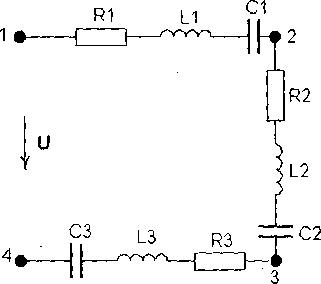 Рис .12Таблица 5НУЖЕН  6 вариант ВариантUIfR1L1C1R2L2C2R3L3C3ВАГцОммГнмкФОммГнмкФОммГнмкФ1?250728,6-5-636,64--240?50525,5-5-530,5-31,9-3?250425,5-5-636,67--4?350757,3-4-265,3-19,1-542?509-318,3425,5-3--644?50931,9-4-397,9-31,9-736?50419,1-8-227,44--8?2,6504-354515,9--397,99?1,2505-318,3519,1---397,91046?508-159,2444,6---530,5